Unit 4 Lesson 12: Equations with UnknownsWU True or False: Making Tens (Warm up)Student Task StatementDecide if each statement is true or false. Be prepared to explain your reasoning.1 Number Line RiddlesStudent Task StatementSolve riddles to find the mystery number.For each riddle:Write an equation that represents the riddle and write a ? for the unknown.Write the mystery number. Represent the equation on the number line.I started at 15 and jumped 17 to the right. Where did I end?Equation: _______________________________Mystery number: _______________________I started at a number and jumped 20 to the left. I ended at 33. Where did I start?Equation: _______________________________Mystery number: _______________________I started on 42 and ended at 80. How far did I jump?Equation: _______________________________Mystery number: _______________________I started at 76 and jumped 27 to the left. Where did I end?Equation: _______________________________Mystery number: _______________________I started at a number and jumped 19 to the right. I ended at 67. Where did I start?Equation: _______________________________Mystery number: _______________________I started at 92 and ended at 33. How far did I jump?Equation: _______________________________Mystery number: _______________________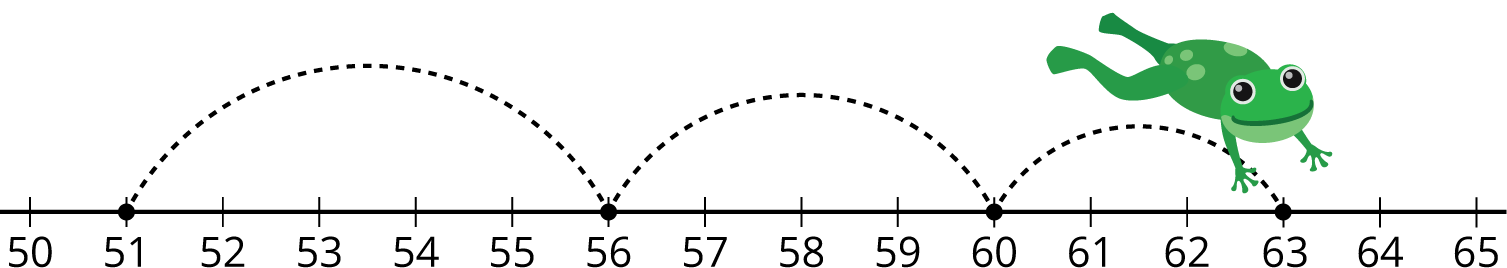 2 Make the Equations TrueStudent Task StatementFind the number that makes each equation true.Show your thinking on the number line.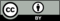 © CC BY 2021 Illustrative Mathematics®